Природные зоны Африки.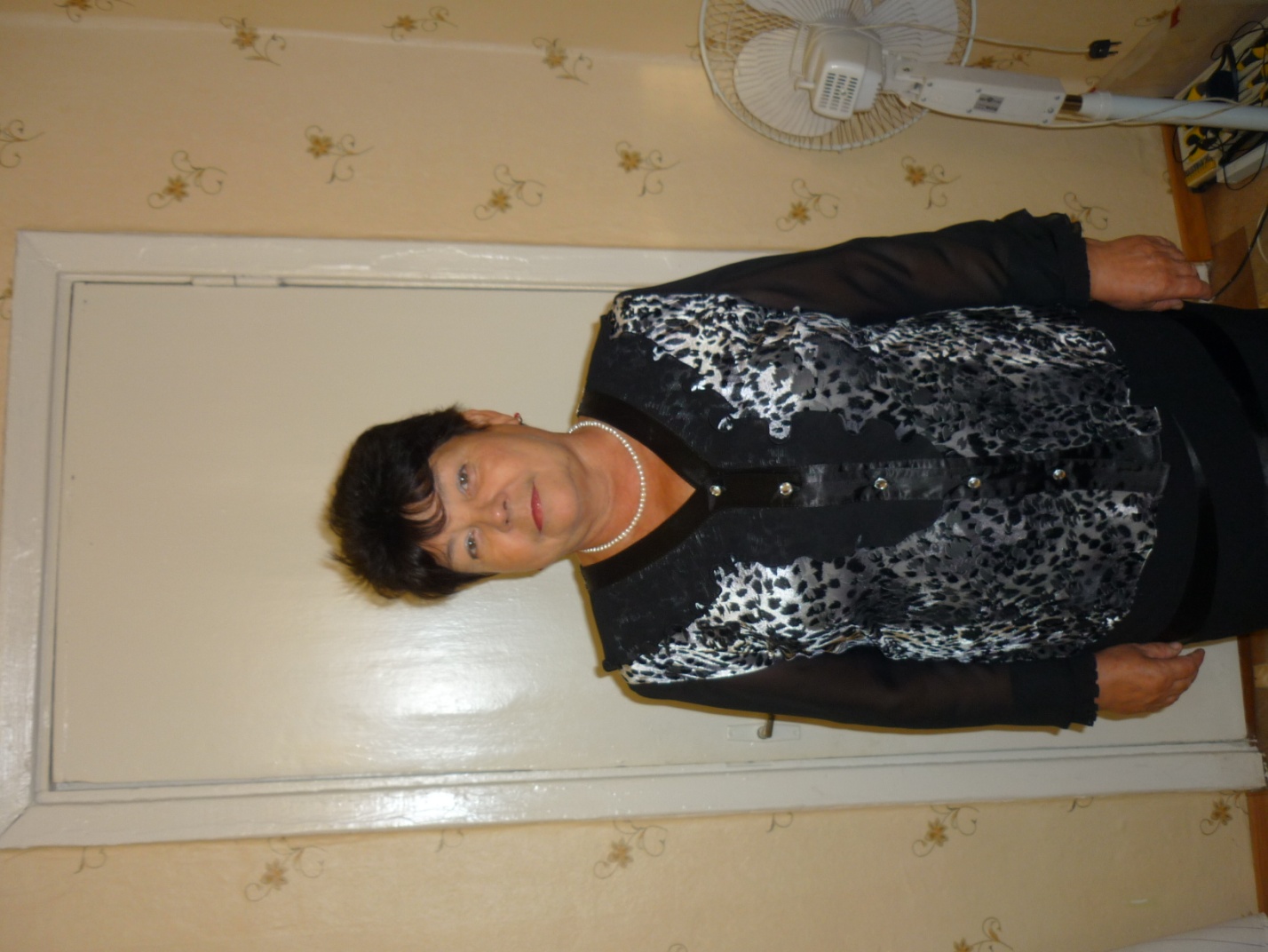 Подготовила: Кухарь Александра ДаниловнаУчитель географии 1 категорияВозрожденская ОШ 1-3 ст.Урок в 7 классеЦели урока: образовательная – закрепить понятие «природные зоны», показать разнообразие природных зон Африки, их зависимость от климата, показать особенности природы экваториальных лесов, саванн и пустынь, дать характеристику климата, почв этих зон, влияние человека на природу.-развивающая – продолжить формирование познавательной активности учащихся, умения самостоятельно добывать знания, расширить кругозор детей, формирование умений работать с картой.-воспитательная – воспитывать чувство ответственности, заинтересованное отношение к учебе, формирование интереса к географии.Тип урока: урок усвоения новых знаний.Оборудование: карта «Природные зоны мира», таблицы «Экваториальные леса», «Саванны и редколесья», «Пустыни», атласы, учебники.Ход урока.I.                  Организационный момент.II.               Вводная беседа.- Ребята, мы продолжаем с вами изучать во всем своем величии и красоте, волшебный мир Африки. И сегодня на уроке вы встретитесь лицом к лицу с этим необычным континентом. Сегодня мы совершим удивительное путешествие, познакомимся с природой Африки поближе.- Обратите внимание на карту возле доски, найдите ее в атласах. Что содержит в себе эта карта? О чем она может нам рассказать? (О природных зонах).1. Актуализация и повторение знанийЗадание 1. Из предложенных слов и выражений составьте определения понятий:Природная зона – это …(температурных условий и увлажнения, крупный природный комплекс, почв, обладающий общностью, растительности и животного мира).Ответ: Природная зона – это крупный природный комплекс, обладающий общностью температурных условий и увлажнения, почв, растительности и животного мира.Широтная зональность – …смена… (от экватора к полюсам, закономерная, природных зон, в связи с уменьшением, неравномерностью увлажнения, солнечного тепла, и).Ответ: Широтная зональность – закономерная смена природных зон от экватора к полюсам,  в связи с уменьшением солнечного тепла и неравномерностью увлажнения. Задание 2. Вспомните, какие природные зоны есть на Земле, и в какой последовательности они сменяют друг друга.  (Учащиеся называют природные зоны мира и показывают их на карте «Природные зоны мира»).Задание 3. Игра «Расшифруй!»Какое животное здесь зашифровано и в какой природной зоне оно живёт? Для этого необходимо определить,  какая  природная зона охарактеризована в описании и, из ключа к шифру, сложить слово. Гигантское «зелёное море», рай для растений, расположенный вдоль экватора. Здесь не существует зимы и лета, осени и весны. Через плотную «крышу» крон деревьев солнечный свет почти не доходит до почвы.Безводной и голой выглядит местность, покрытая камнем и щебнем, а  местами песком. Лишь на склонах холмов и вдоль пересохших русел рек растут немногочисленные уродливые кустики.Безлесная  природная зона с растительностью из мхов, лишайников и стелющихся кустарников. К суровым условиям зоны приспособлены олени, песцы и белые куропатки.Самая распространённая в нашей стране природная зона. Основными видами лесов этой зоны являются хвойные (ель, сосна, лиственница, пихта). Животные зоны: бурый медведь, лось, косули, рысь и др.КЛЮЧ К ШИФРУ:А – арктическая пустыня О – тундра Н – тайга В –  смешанные леса  К – широколиственные леса И – степи Л – пустыни М – саванны С – экваториальные лесаОтвет: СЛОН – типичное животное Африки, обитающее в саваннах.2. Переходный момент. Мотивация к изучению нового материала– А какие животные, кроме  африканских слонов живут на материке и в чём особенность органического мира Африки? Хотели бы вы побывать в Африке? Почему многих людей так манит этот материк?Обобщив ответы ребят, учитель отмечает уникальность животного и растительного мира материка и предлагает подробнее познакомиться с природными зонами материка и их особенностями.III.           Восприятие и осмысление нового материала.Работа с картой и атласом.- Какие природные зоны есть в Африке?Задание 1. Внимательно рассмотрите карту природные зоны Африки. Нанесите на контурную карту границы: 1 группе – экваториальных лесов; 2 группе – саванн; 3 группе – пустынь и полупустынь.Задание 2. Какие климатические условия характерны для: 1 группа – экваториальных лесов; 2 группа – саванн; 3 группа – пустынь и полупустынь.- Давайте посмотрим на маршрут нашего путешествия. Но прежде чем мы начнем свое путешествие, давайте посмотрим, какие опасности могут нас поджидать в Африке.Сообщение учащихся о ядовитых и опасных животных Африки.- Мы начинаем наше путешествие с влажных экваториальных лесов. Влажные экваториальные леса Африки или гелея, многоярусны. Верхний (от 25 до 50 м) составляет сейба. Диаметр ее ствола достигает 2 м, а широкие досковидные корни достигают высоты 4 м. Попробуйте представить себя стоящими между такими корнями.Средний ярус составляют различные пальмы и фикусы, имеющие мягкую древесину, их высота равна 20-40 м.В нижнем ярусе растут деревья высотой 10-15 м, многолетние травы, вырастающие в высоту 7-8 м всего за 8-10 месяцев. Леса вечнозеленые, очень богаты ценными растениями. Однако почвы удивительно не плодородны. Почему? Ведь влажный и жаркий климат способствует бурному развитию сказочной растительностью. Отмершие части растений быстро перерабатываются микроорганизмами в питательные легкорастворимые соединения. Поэтому почвы бедны перегноем и представлены красно-желтыми ферраллитными из-за своего цвета и содержания железа.- Кто же обитает в этих лесах?Сообщение учащихся о животном мире экваториальных лесов.- Дальше наше путешествие будет проходить по саваннам Африки.Стоя спиной к стене экваториального леса, от которого до вас ещё раз будут доноситься удушливые испарения, вы впервые выпрямитесь во весь рост, и будете вдыхать полной грудью здоровый воздух саванн. Сообщение учащихся о саваннах.- Конечный путь нашего путешествия – пустыни. Тут Африка другая, здесь нет дождей, а температура достигает 50-600С. Надо быть осторожным и внимательным. Ведь там ветер встает и ложится вместе с солнцем. Горе тому, кого застигнет самум – страшный песчаный вихрь.Инсценировка путешествия по пустыне.Наташа:  Может не пойдём. Ведь не зря говорят  нам, что Африка опасна, давай вернёмся домой!Алеша:         Чего ты боишься? Какой там самум? Посмотри – голубое небо, солнце не так уж и высоко.Наташа:      Это потому, что ещё утро. Что ж, я совсем не боюсь. Кругом песок, воздух такой, как из раскалённой печи, и такой сухой, обжигает губы. Ой, что это ещё за призраки?(Появляются люди – местные жители – туареги).1-й туарег:         Так, нас действительно называют призраками, т.к. наше лицо покрыто покрывалом. Мы кочуем и для нас это любимое место. Наташа.  Но где же вы здесь живёте?:2-й туарег:         Мы предпочитаем оазисы – зелёные островки жизни в безбрежном океане пустынь. Оазисы – это, прежде всего, зелёные перистые кроны финиковых пальм. Она обеспечивает нам жизнь.В:      Вот она какая. Высокая, наверное, метров 20 и такие огромные листья, до 3 м в длину.Наташа:      А я очень люблю плоды – финики: и сушёные, и варёные, и свежие, и вяленые.      А из животных, наверное, живут только верблюды?Алеша:      Верблюд – корабль пустыни!1-й:   Без воды африканский одногорбый верблюд может оставаться без воды 4-5 дней. В «цистерны» его желудка вмещается до 100 литров воды.Наташа:      А антилопы, косули, газели есть?2-й:   Есть антилопы и газели. Они приспособились к жизни в пустыне, проделывают сотни километров в поисках воды.1-й:   Есть и хищники – гиены, шакалы, гепарды, лисицы.2-й:   Есть черепахи, ящерицы и змеи.1-й:   Из птиц – страусы и дрофы.2-й:   Есть и ядовитые скорпионы.Алеша:      Скудная растительность пустынь. Только в оазисах она и встречается, а то только пучки трав и колючие кустарники.Наташа:      Да и животный мир беден. А многие животные истреблены человеком. Алеша:      Вот такая   Африка!Вместе:      Удивительная Африка!IV. Закрепление: Каждая группа получает карточки с заданиями, которые она задает двум другим группам предварительно обсудив ответ в своей команде.1 группа: А) Выберите лишнее, и ответ поясните: слоновая трава, баобаб, сейба, акация.Б) Дополните ряд: скорпион, гиены, верблюд …2 группа: А) определите природную зону по следующим признакам: два сезона – сухой и влажный, преобладает травяной покров, почвы красно – бурые.Б) Найдите лишнее, ответ поясните: жираф, зебра, муха це-це, слон, антилопа.3 группа: А) Найдите лишнее, ответ поясните: высокая влажность, температура постоянно высокая +240С, годовое количество осадков свыше 2000 мм, большая суточная амплитуда температур.  Б) Найдите лишнее, ответ поясните: страус, лев, ленивец, бегемот, верблюд.«Ассоциация»: игра заключается в определении растений и животных по ассоциациям и помещении их в природную зону на контурной карте. 1 группа – желтая карточка, карточка с изображением гориллы, вельвичии.2 группа – зеленая карточка, карточка с изображением баобаба, варана.3 группа – розовая карточка, карточка с изображением страуса, мухи це-це.Домашнее задание : § 28. 1. Изучить текст параграфа 2. Заполнить таблицу 3. Подготовить рассказ о стихийных  бедствиях,  имеющихся на материке. Таблица «Природные зоны Африки» № з/пЧто характеризуем	Экваториальные леса	СаванныПустыни1.Географическое положение2.Климатические условия 1. Климатический пояс 2. Ср t января ср t июля 3. Годовое количество осадков, их режим	3.Почвы 4.Типичные растения5.Культурные растения6.Животный мир7.Природные особенности (данные записаны в таблице заранее и объясняются учителем)	8.Охраняемые территории	